หน้าปก [Cover]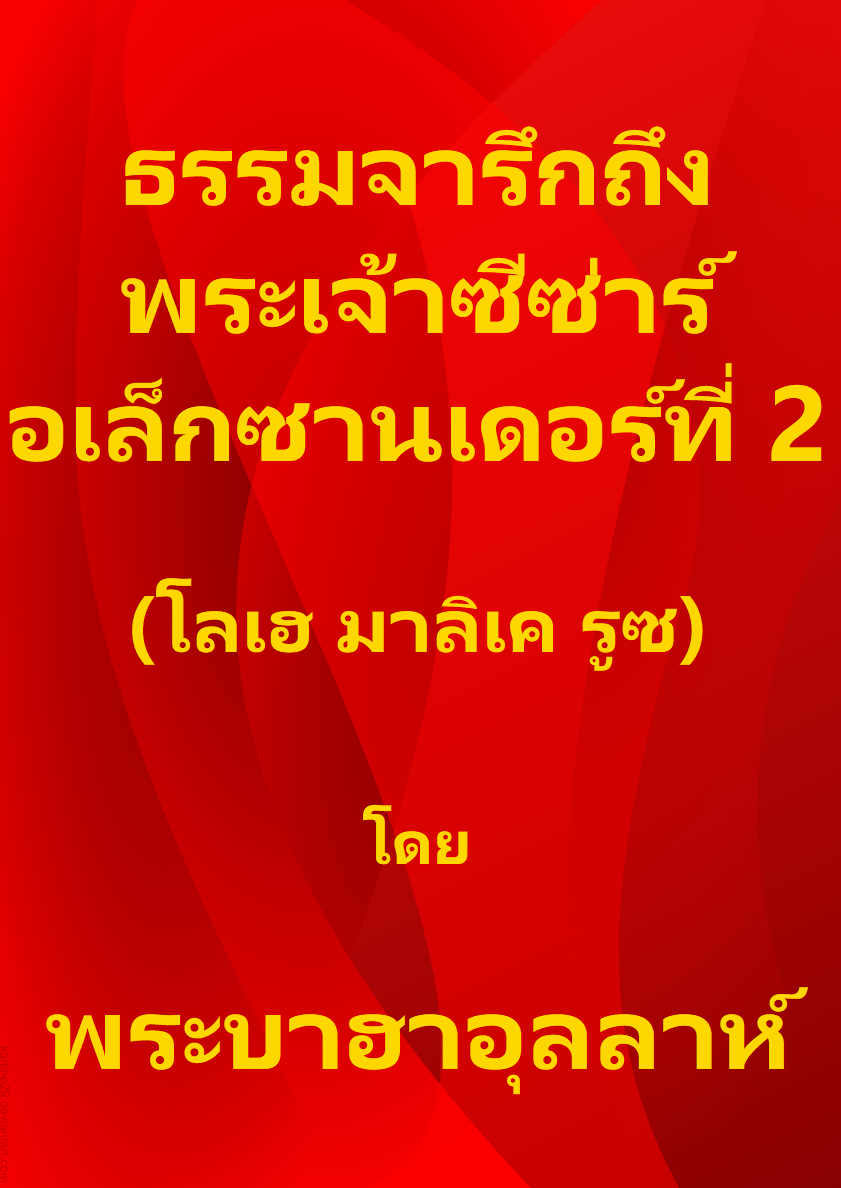 หน้าชื่อเรื่อง
[Title Page]ธรรมจารึก
ถึงพระเจ้าซีซ่าร์
อเล็กซานเดอร์ที่ 2[Tablet to Czar Alexander II](โลเฮ มาลิเค รูซ)[Lawḥ-i-Malik-i-Rús]โดยพระบาฮาอุลลาห์[Bahá’u’lláh]แปลอย่างไม่เป็นทางการโดยน.พ.ธวัชชัย วิสุทธิมรรค (พฤศจิกายน 2563)[Provisional Translation by Dr. Tawatchai Wisoodthimark (November 2020)]ดาวน์โหลดเวอร์ชันภาษาอังกฤษที่ตรงกับคำแปลภาษาไทยนี้
[Download English version which matches this Thai translation]ดาวน์โหลดเวอร์ชั่นภาษาอังกฤษจากศูนย์กลางบาไฮแห่งโลก
[Download English language version from Bahá'í World Centre]เว็บไซต์อย่างเป็นทางการ
ของชุมชนบาไฮประเทศไทย[Thai Bahá'í Official Website] International Bahá'í Website
in English and other languagesศาสนาบาไฮ[Bahá'í Faith]สารบัญ
[Table of Contents]ธรรมจารึกถึงพระเจ้าซีซ่าร์  อเล็กซานเดอร์ที่ 2
(โลเฮ มาลิเค รูซ)
[Tablet to Czar Alexander II (Lawḥ-i-Malik-i-Rús)]1ดูกร  พระเจ้าซีซ่าร์แห่งรัสเซีย!  จงเงี่ยหูฟังสุรเสียงของพระผู้เป็นเจ้า  พระผู้เป็นกษัตริย์  พระผู้ทรงความศักดิ์สิทธิ์  และหันมาหาพิมานซึ่งเป็นตำแหน่งที่สถิตของพระผู้แสดงบรรดาศักดิ์อันล้ำเลิศที่สุดท่ามกลางหมู่เทวัญเบื้องบน  พระผู้ซึ่งในอาณาจักรของสรรพโลกถูกเรียกด้วยพระนามของพระผู้เป็นเจ้า  พระผู้ทรงความโชติช่วง  พระผู้ทรงความรุ่งโรจน์,  จงระวังเพื่อมิให้กิเลสมายับยั้งเจ้าจากการหันมาหาพระพักตร์ของพระผู้เป็นนายของเจ้า  พระผู้ทรงเห็นใจ  พระผู้ทรงปรานีที่สุด,  แท้จริงแล้วเราได้ยินสิ่งที่เจ้าวิงวอนพระผู้เป็นนายของเจ้า  ขณะที่มีจิตสัมผัสอย่างลับๆ กับพระองค์  เพราะเหตุนั้นสายลมแห่งความเมตตารักใคร่ของเราโชยมา  และทะเลแห่งความปรานีของเราสาดซัด  และความจริงนั้นเราตอบเจ้าแล้ว,  แท้จริงแล้วพระผู้เป็นนายของเจ้าคือพระผู้ทรงรอบรู้  พระผู้ทรงอัจฉริยภาพ,  ขณะที่เราถูกล่ามโซ่และตีตรวนอยู่ในคุก  หนึ่งในเสนาบดีทั้งหลายของเจ้ายื่นความช่วยเหลือมาให้เรา  เพราะเหตุนั้นพระผู้เป็นเจ้าทรงประกาศิตให้เจ้ามีสถานะที่ไม่มีความรู้ของใครสามารถเข้าใจเว้นแต่ความรู้ของพระองค์,  จงระวังเพื่อมิให้เจ้าเอาสถานะที่ประเสริฐนี้ไปแลก  แท้จริงแล้วพระผู้เป็นนายของเจ้ากระทำสิ่งที่พระองค์ประสงค์  พระผู้เป็นเจ้าจะยกเลิกหรือยืนยันสิ่งที่พระองค์ปรารถนา  และความรู้เกี่ยวกับทุกสิ่งในธรรมจารึกที่พิทักษ์ไว้อยู่กับพระองค์2จงระวังเพื่อมิให้อธิปไตยของเจ้ารั้งเจ้าจากพระองค์ผู้เป็นผู้ทรงเป็นประมุขสูงสุด  แท้จริงแล้วพระองค์เสด็จมากับอาณาจักรของพระองค์  และอะตอมทั้งหมดร้องเสียงดังว่า : “ดูซิ!  พระผู้เป็นนายเสด็จมาในราชศักดาที่ยิ่งใหญ่ของพระองค์!”  พระองค์ผู้เป็นพระบิดาเสด็จมาแล้ว  และพระบุตรในหุบเขาอันศักดิ์สิทธิ์ร้องตะโกนว่า : “ข้าแต่พระผู้เป็นนาย  พระผู้เป็นเจ้าของข้าพเจ้า  ข้าพเจ้าอยู่ที่นี่  ข้าพเจ้าอยู่ที่นี่!”  ขณะที่ไซนายเวียนรอบบ้าน  และพุ่มไม้ลุกไหม้ร้องเรียกเสียงดังว่า : “พระผู้ทรงโอบอ้อมอารีเสด็จมาบนก้อนเมฆ!  พระพรจงมีแด่ผู้ที่เข้ามาใกล้พระองค์  และความวิบัติบังเกิดกับบรรดาผู้ที่อยู่ห่างไกล”3จงลุกขึ้นมาในหมู่มนุษย์ในนามของความมุ่งหมายที่บีบบังคับทั้งหมดนี้  จากนั้นเรียกชาติทั้งหลายมาหาพระผู้เป็นเจ้า  พระผู้ทรงประเสริฐ  พระผู้ทรงความยิ่งใหญ่,  อย่าเป็นพวกที่เรียกหาพระผู้เป็นเจ้าด้วยหนึ่งในนามทั้งหลายของพระองค์  แต่เมื่อพระองค์ผู้ทรงเป็นจุดหมายของนามทั้งปวงมาปรากฏ  กลับปฏิเสธและหันเหไปจากพระองค์  และในตอนจบประกาศคำพิพากษาลงโทษพระองค์ด้วยความอยุติธรรมที่เห็นชัด,  จงพิจารณาดูและระลึกถึงวันเวลาที่พระวิญญาณของพระผู้เป็นเจ้ามาปรากฏ  และเฮรอดให้การพิพากษาลงโทษพระองค์,  อย่างไรก็ตามพระผู้เป็นเจ้าช่วยเหลือพระองค์ด้วยกองทัพที่มองไม่เห็น  และคุ้มครองพระองค์ด้วยสัจธรรม  และส่งพระองค์ลงไปอีกดินแดนหนึ่งตามคำสัญญาของพระองค์,  แท้จริงแล้วพระองค์ประกาศิตสิ่งที่พระองค์ปรารถนา  พระผู้เป็นนายของเจ้าปกปักรักษาผู้ที่พระองค์ประสงค์อย่างแท้จริง  ไม่ว่าเขาจะอยู่ท่ามกลางทะเลทั้งหลาย  หรืออยู่ในปากของงูร้าย  หรืออยู่ภายใต้ดาบของผู้กดขี่4พระพรจงมีแด่กษัตริย์ผู้ซึ่งไม่ถูกม่านแห่งความรุ่งโรจน์ยับยั้งไม่ให้หันมาหาอรุโณทัยแห่งความงาม  และละทิ้งทุกสิ่งของตนด้วยความปรารถนาจะได้รับสิ่งที่เป็นของพระผู้เป็นเจ้า,  แท้จริงแล้วในสายตาของพระผู้เป็นเจ้า  เขาถูกนับว่าเป็นมนุษย์ที่ล้ำเลิศที่สุด  และได้รับการยกย่องโดยบรรดาผู้ที่อยู่ด้วยกันในพิมาน  และบรรดาผู้ที่เวียนรอบบัลลังก์เบื้องบนยามเช้าและค่ำ5เช่นกันเรากล่าวว่า : จงเงี่ยหูฟังสุรเสียงของเราที่ร้องเรียกมาจากคุกของเรา  เพื่อว่าสุรเสียงนั้นจะแจ้งให้เจ้าทราบสิ่งทั้งหลายที่บังเกิดกับความงามของเรา  โดยน้ำมือของพวกที่เป็นการสำแดงความรุ่งโรจน์ของเรา  และเจ้าจะสังเกตเห็นว่าความอดทนของเรานั้นยิ่งใหญ่เพียงไรแม้ว่าเรามีอำนาจ  และความอดกลั้นของเราใหญ่หลวงเพียงไหนแม้ว่าเรามีอานุภาพ,  ชีวิตของเราเป็นพยาน!  ขอเจ้าเพียงแต่รู้สิ่งที่ถูกส่งลงมาโดยปากกาของเรา  และค้นพบขุมทรัพย์ของศาสนาของเรา  และไข่มุกแห่งความลึกลับของเราที่ซ่อนอยู่ในทะเลแห่งนามทั้งหลายของเราและถ้วยแก้วแห่งวจนะของเรา  เจ้าจะสละชีวิตในหนทางของเราด้วยความรักที่มีต่อนามของเราและความปรารถนาอาณาจักรที่รุ่งโรจน์และประเสริฐของเรา,  จงรู้ไว้ว่าแม้ร่างกายของเราอยู่ภายใต้ดาบของศัตรู  และแขนขาของเราถูกกลุ้มรุมด้วยความทุกข์ทรมานสุดคณานับ  กระนั้นวิญญาณของเราเปี่ยมไปด้วยความดีใจที่ความเบิกบานทั้งหมดของโลกไม่มีวันเทียบได้6จงหมายใจของเจ้ามาที่พระองค์ผู้ทรงเป็นจุดของการบูชาสำหรับโลกและกล่าวว่า : “ดูกร  ชนชาติทั้งหลายของโลก!  พวกเจ้าปฏิเสธพระองค์ผู้ซึ่งในหนทางของพระองค์  พระผู้เสด็จมาด้วยสัจธรรมและนำการประกาศมาเกี่ยวกับพระผู้เป็นนายของเจ้า  พระผู้ทรงประเสริฐ  พระผู้ทรงความยิ่งใหญ่  ทนทรมานการสละชีวิตหรือ?  จงกล่าวว่า : นี้คือการประกาศที่หัวใจของศาสนทูตและพระผู้นำข่าวทั้งหลายปีติยินดี  นี้คือพระองค์ผู้ซึ่งหัวใจของโลกระลึกถึง  และเป็นที่สัญญาไว้ในคัมภีร์ทั้งหลายของพระผู้เป็นเจ้า  พระผู้ทรงอำนาจ  พระผู้ทรงอัจฉริยภาพ,  มือของพระผู้นำข่าวทั้งหลายยกขึ้นหาพระผู้เป็นเจ้า  พระผู้ทรงอำนาจ  พระผู้เป็นที่สดุดี  ด้วยความปรารถนาจะพบเรา,  สิ่งที่ถูกส่งลงมาในคัมภีร์ศักดิ์สิทธิ์ทั้งหลายโดยพระองค์ผู้เป็นพระผู้เป็นนายแห่งอำนาจและอานุภาพ  ให้การยืนยันสิ่งนี้7บางคนเศร้าโศกในการพรากจากเรา  บางคนสู้ทนความยากลำบากในหนทางของเรา  และยังมีบางคนสละชีวิตเพื่อเห็นแก่ความงามของเรา  ขอพวกเจ้าเพียงแต่รู้,  จงกล่าวว่า : แท้จริงแล้วเราไม่ได้หาทางยกย่องตัวเราเอง  แต่ยกย่องพระผู้เป็นเจ้าเองต่างหาก  หากพวกเจ้าเพียงแต่วินิจฉัยอย่างเป็นธรรม,  ในตัวเราไม่มีสิ่งใดให้เห็นเว้นแต่พระผู้เป็นเจ้าและความมุ่งหมายของพระองค์  ขอพวกเจ้าเพียงแต่สังเกตเห็น  เราคือพระผู้ซึ่งชิวหาของไอซายายกย่อง  พระผู้ซึ่งทั้งโทราห์และอีแวนเจลได้รับการประดับด้วยนามของเรา,  ดังนี้เป็นที่ประกาศิตไว้ในคัมภีร์ทั้งหลายของพระผู้เป็นนายของเจ้า  พระผู้ทรงปรานีที่สุด,  แท้จริงแล้วพระองค์เป็นพยานต่อเรา  ดังที่เราเป็นพยานต่อพระองค์  และพระผู้เป็นเจ้าให้การยืนยันสัจธรรมของวจนะของเรา8จงกล่าวว่า : คัมภีร์ทั้งหลายถูกส่งมามิใช่เพื่อสิ่งใดนอกจากการระลึกถึงเรา  ใครก็ตามที่ใจเปิดรับเสียงร้องเรียกของคัมภีร์เหล่านี้  จะได้กลิ่นสุคนธรสของนามของเราและการสรรเสริญเรา  และผู้ที่เปิดหูของหัวใจข้างในสุดของตน  จะได้ยินจากทุกวจนะในคัมภีร์ว่า : “พระผู้เป็นหนึ่งที่แท้จริงเสด็จมาแล้ว!  แท้จริงแล้วพระองค์คือพระผู้เป็นที่รักยิ่งของภพทั้งหลาย!”9เพื่อเห็นแก่พระผู้เป็นเจ้าเท่านั้นนี่เองที่ชิวหาของเราให้คะแนะนำเจ้าและปากกาของเราขยับเพื่อกล่าวถึงเจ้า  เพราะความประสงค์ร้ายและการปฏิเสธของทุกคนที่อาศัยอยู่บนโลกไม่สามารถทำร้ายเราได้  หรือความภักดีของสรรพโลกทั้งหมดก็หาได้เป็นประโยชน์ต่อเรา,  แท้จริงแล้วเราเคี่ยวเข็ญเจ้าด้วยสิ่งที่เราได้รับบัญชา  และไม่ปรารถนาสิ่งใดจากเจ้า  เว้นแต่ให้เจ้าเข้ามาใกล้สิ่งที่จะเป็นประโยชน์ต่อเจ้าทั้งในโลกนี้และโลกหน้า,  จงกล่าวว่า : พวกเจ้าจะสังหารพระองค์ผู้ทรงเรียกตัวเจ้ามาสู่ชีวิตนิรันดร์หรือ?  จงเกรงกลัวพระผู้เป็นเจ้า  และอย่าเอาอย่างผู้กดขี่ทุกคนที่แข็งข้อ10ดูกร  ผู้ทะนงทั้งหลายของโลก!  พวกเจ้าเชื่อว่าตนเองกำลังอาศัยอยู่ในวัง  ขณะที่พระผู้เป็นกษัตริย์แห่งการเปิดเผยพระธรรมอาศัยอยู่ในที่พักอาศัยที่ร้างชีวิตที่สุดหรือ?  ไม่  ชีวิตของเราเป็นพยาน!  พวกเจ้าอาศัยอยู่ในหลุมศพ  ขอพวกเจ้าเพียงแต่สังเกตเห็น  แท้จริงแล้วในวันเหล่านี้ผู้ที่ไม่ถูกปลุกใจด้วยสายลมของพระผู้เป็นเจ้า  ถูกนับว่าในหมู่คนตายในสายตาของพระองค์ผู้เป็นพระผู้เป็นนายของนามและลักษณะทั้งหมด,  เช่นนั้นจงลุกขึ้นมาจากหลุมศพแห่งอัตตาและกิเลส  และหันมาหาอาณาจักรของพระผู้เป็นเจ้า  พระผู้ทรงครอบครองบัลลังก์เบื้องบนและพิภพเบื้องล่าง  เพื่อว่าพวกเจ้าจะได้เห็นสิ่งที่พวกเจ้าได้รับสัญญาไว้เมื่อกาลก่อนโดยพระผู้เป็นนายของเจ้า  พระผู้ทรงรอบรู้11พวกเจ้าคิดหรือว่าสิ่งทั้งหลายที่พวกเจ้าครอบครองจะเป็นประโยชน์ต่อเจ้า?  ในไม่ช้าคนอื่นจะมาครอบครองแทน  และพวกเจ้าจะกลับคืนสู่ธุลีโดยไม่มีใครช่วยเหลือเจ้า,  ในชีวิตที่จะถูกความตายตามมาถึง  หรือในการดำรงอยู่ที่ถูกชะตากำหนดให้ดับสูญ  หรือในความเจริญรุ่งเรืองที่ต้องเจอกับความเปลี่ยนแปลง  มีประโยชน์อะไร?  จงโยนทิ้งสิ่งที่พวกเจ้าครอบครอง  และตั้งหน้ามาหาความโปรดปรานของพระผู้เป็นเจ้า  ที่ถูกส่งลงมาในพระนามที่น่าพิศวงนี้12ดังนี้ปากกาของพระผู้ทรงความสูงส่งที่สุดขับขานทำนองเพลงของตนต่อเจ้าโดยการอนุญาตของพระผู้เป็นนายของเจ้า  พระผู้ทรงความรุ่งโรจน์,  เมื่อเจ้าได้ยินและสวดทำนองเพลงนี้  จงกล่าวว่า : “ข้าแต่พระผู้เป็นนายแห่งภพทั้งปวง  ขอความสรรเสริญจงมีแด่พระองค์  เนื่องด้วยพระองค์ทรงกล่าวถึงข้าพเจ้าโดยชิวหาของพระผู้เป็นการสำแดงตัวตนของพระองค์ ณ เวลาที่พระองค์ถูกกักขังอยู่ในคุกที่ยิ่งใหญ่ที่สุด  เพื่อว่าโลกทั้งหมดจะบรรลุถึงอิสรภาพที่แท้จริง”13พระพรจงมีแด่กษัตริย์ที่อธิปไตยของตนมิได้รั้งตนจากพระผู้เป็นประมุขของตน  และหันมาหาพระผู้เป็นเจ้าด้วยหัวใจ,  แท้จริงแล้วเขาถูกนับว่าเป็นพวกที่บรรลุถึงสิ่งที่พระผู้เป็นเจ้า  พระผู้ทรงอำนาจ  พระผู้ทรงอัจฉริยภาพ  ตั้งพระประสงค์ไว้,  อีกไม่นานกษัตริย์ดังกล่าวจะพบว่าตนเองถูกนับรวมกับกษัตริย์แห่งอาณาเขตของอาณาจักรสวรรค์  ความจริงแล้วพระผู้เป็นนายของเจ้าทรงอิทธิฤทธิ์เหนือทุกสิ่ง  พระองค์ให้สิ่งที่พระองค์ประสงค์แก่ผู้ใดก็ตามที่พระองค์ประสงค์  และไม่ให้สิ่งที่พระองค์ประสงค์แก่ผู้ใดก็ตามที่พระองค์ไม่ประสงค์  แท้จริงแล้วพระองค์คือพระผู้ทรงอานุภาพสูงสุด  พระผู้ทรงมหิทธานุภาพ